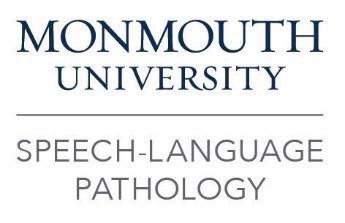 Clinical Treatment PlanClient:                                                                                                File #:DOB:                                                                                                  Dates of Services:Student Clinician:                                                                            Supervisor: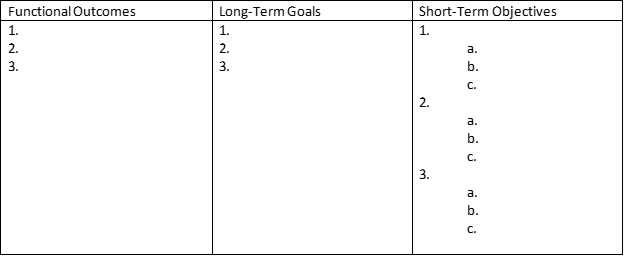 Client’s Current Level of Functioning:Goals: Treatment Approaches:Treatment Rationale:Caregiver Plan:Signatures:___________________________Client/ Caregiver    ___________________________Student Clinician___________________________                                                                 ___________________________	Clinical Supervisor                                                                                              Date